双学位留学生同济高等讲堂学分认定申请表
Evaluation Form of Tongji Advanced Lecture（compulsories）
for International Graduate Students (Double Degree)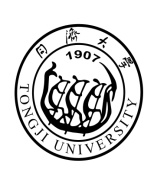 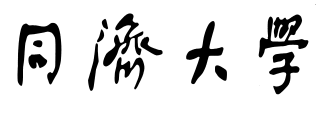 注：1）本表只适用于双学位留学研究生申请同济高等讲堂学分。2）本表经导师审核签字后交学院教务员输入成绩。Notes: 1) This form applies to international graduate students（double degree） who apply for the credit of Tongji Advanced Lecture . 2) Please fill in this form and get comments from supervisor, then submit it to the academic administrator of the corresponding school to keep as a record for handling credits.姓名Candidate’s name学号Student ID学院School专业Major/Field导师Supervisor来自学校Name of your home university交流时间Exchangeperiod请完成以下评定：Please complete the following evaluation:请完成以下评定：Please complete the following evaluation:请完成以下评定：Please complete the following evaluation:请完成以下评定：Please complete the following evaluation:请完成以下评定：Please complete the following evaluation:请完成以下评定：Please complete the following evaluation:1. 请简述在您母校举行的有关学生学术、职业素养的课程、讲座或者培训情况。（不少于300字）Please make a brief introduction of how your home university provides you information of raising academic literacy and professionalism, through what kind of lectures, or using what other methods. (no less than 300 words)1. 请简述在您母校举行的有关学生学术、职业素养的课程、讲座或者培训情况。（不少于300字）Please make a brief introduction of how your home university provides you information of raising academic literacy and professionalism, through what kind of lectures, or using what other methods. (no less than 300 words)1. 请简述在您母校举行的有关学生学术、职业素养的课程、讲座或者培训情况。（不少于300字）Please make a brief introduction of how your home university provides you information of raising academic literacy and professionalism, through what kind of lectures, or using what other methods. (no less than 300 words)1. 请简述在您母校举行的有关学生学术、职业素养的课程、讲座或者培训情况。（不少于300字）Please make a brief introduction of how your home university provides you information of raising academic literacy and professionalism, through what kind of lectures, or using what other methods. (no less than 300 words)1. 请简述在您母校举行的有关学生学术、职业素养的课程、讲座或者培训情况。（不少于300字）Please make a brief introduction of how your home university provides you information of raising academic literacy and professionalism, through what kind of lectures, or using what other methods. (no less than 300 words)1. 请简述在您母校举行的有关学生学术、职业素养的课程、讲座或者培训情况。（不少于300字）Please make a brief introduction of how your home university provides you information of raising academic literacy and professionalism, through what kind of lectures, or using what other methods. (no less than 300 words)2. 您本人是通过什么途径了解学术、职业素养？（不少于200字）How do you obtain information of raising academic literacy and professionalism?? ( no less than 200 words)2. 您本人是通过什么途径了解学术、职业素养？（不少于200字）How do you obtain information of raising academic literacy and professionalism?? ( no less than 200 words)2. 您本人是通过什么途径了解学术、职业素养？（不少于200字）How do you obtain information of raising academic literacy and professionalism?? ( no less than 200 words)2. 您本人是通过什么途径了解学术、职业素养？（不少于200字）How do you obtain information of raising academic literacy and professionalism?? ( no less than 200 words)2. 您本人是通过什么途径了解学术、职业素养？（不少于200字）How do you obtain information of raising academic literacy and professionalism?? ( no less than 200 words)2. 您本人是通过什么途径了解学术、职业素养？（不少于200字）How do you obtain information of raising academic literacy and professionalism?? ( no less than 200 words)3. 您个人对学术、职业素养的认识。（不少于200字）What is your understanding of academic literacy and professionalism?（no less than 200 words）3. 您个人对学术、职业素养的认识。（不少于200字）What is your understanding of academic literacy and professionalism?（no less than 200 words）3. 您个人对学术、职业素养的认识。（不少于200字）What is your understanding of academic literacy and professionalism?（no less than 200 words）3. 您个人对学术、职业素养的认识。（不少于200字）What is your understanding of academic literacy and professionalism?（no less than 200 words）3. 您个人对学术、职业素养的认识。（不少于200字）What is your understanding of academic literacy and professionalism?（no less than 200 words）3. 您个人对学术、职业素养的认识。（不少于200字）What is your understanding of academic literacy and professionalism?（no less than 200 words）4. 导师的意见：Comments from supervisor(please check√)：○Pass                 ○Fail导师签字：               年      月    日             Signature by supervisor：        /    /     (mm/dd/yy)4. 导师的意见：Comments from supervisor(please check√)：○Pass                 ○Fail导师签字：               年      月    日             Signature by supervisor：        /    /     (mm/dd/yy)4. 导师的意见：Comments from supervisor(please check√)：○Pass                 ○Fail导师签字：               年      月    日             Signature by supervisor：        /    /     (mm/dd/yy)4. 导师的意见：Comments from supervisor(please check√)：○Pass                 ○Fail导师签字：               年      月    日             Signature by supervisor：        /    /     (mm/dd/yy)4. 导师的意见：Comments from supervisor(please check√)：○Pass                 ○Fail导师签字：               年      月    日             Signature by supervisor：        /    /     (mm/dd/yy)4. 导师的意见：Comments from supervisor(please check√)：○Pass                 ○Fail导师签字：               年      月    日             Signature by supervisor：        /    /     (mm/dd/yy)